15 мая 2018 годаВсемирный день памяти жертв СПИДа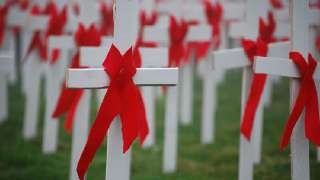 Праздник «Всемирный день памяти жертв СПИДа» в 2018 году отмечается 15 мая, во вторник.Не является официальным выходным.Вирус ВИЧ – смертельно опасный бич нашего времени. Он является причиной синдрома приобретённого иммунодефицита. Подобный недуг вызывает тяжелейшие поражения различных систем. Функции защитных механизмов теряют свою эффективность, из-за чего на организм начинают воздействовать разные микроорганизмы, появляются опухоли. Иммунная система зараженного человека не может справляться с заболеваниями, которые безопасны для здоровых людей. Социум должен обращать внимание на данную проблему. Для повышения осведомлённости граждан был создан праздник, который отмечается по всему миру.ИсторияЭтот всемирный праздник отмечается каждый год в 3-е воскресенье последнего весеннего месяца. Впервые мероприятия, которые были приурочены к памятной дате, проходили в Соединённых Штатах в 1983-м году. После шествия, проходящего в Сан-Франциско, он был поддержан в самых разных странах нашей планеты. Художником Фрэнком Муром был разработан специальный символ, имеющий вид красной ленты. Этот символ был посвящён жертвам смертельного недуга. Красная ленточка прикалывалась к предметам одежды. СПИД или AIDS, причиной которого признан вирус дефицита иммунитета у человека (ВИЧ), впервые выявили в 1981 году в США. Как выяснилось, очаг распространения заболевания находился в Западной Африке.В настоящее время СПИДом болеют свыше 40 миллионов людей во все мире. Ежедневно им заражаются 15 тысяч человек, причем большинство ВИЧ-инфицированных – молодые люди в возрасте до 30 лет.Способов заражения ВИЧ несколько: при вскармливании грудным молоком, при незащищенном половом контакте, переливании зараженной донорской крови, инъекциях инфицированными иглами.По данным Всемирной организации здравоохранения, СПИД унес жизни более 34 миллионов человек. Хотя число новых ВИЧ-инфекций уменьшилось и снизилось число людей, умерших от СПИДа, это заболевание продолжает оставаться одним из самых опасных.В нашей стране с 1987 года было зарегистрировано свыше 900 тысяч случаев ВИЧ-инфекции; некоторые специалисты говорят о двух миллионах зараженных.В этот день люди вспоминают о тех, кто умер в результате этой страшной болезни, которую называют чумой нашего века.ТрадицииЭтот праздник отмечается гражданами таких стран как Америка, Англия, Россия, Белоруссия, Украина и других государств. Целью празднования является напоминание обществу о жертвах заболевания, информирование граждан о различных способах передачи вируса. В рамках праздника специалисты рассказывают о том, как можно защитить себя от инфекции, как диагностировать недуг.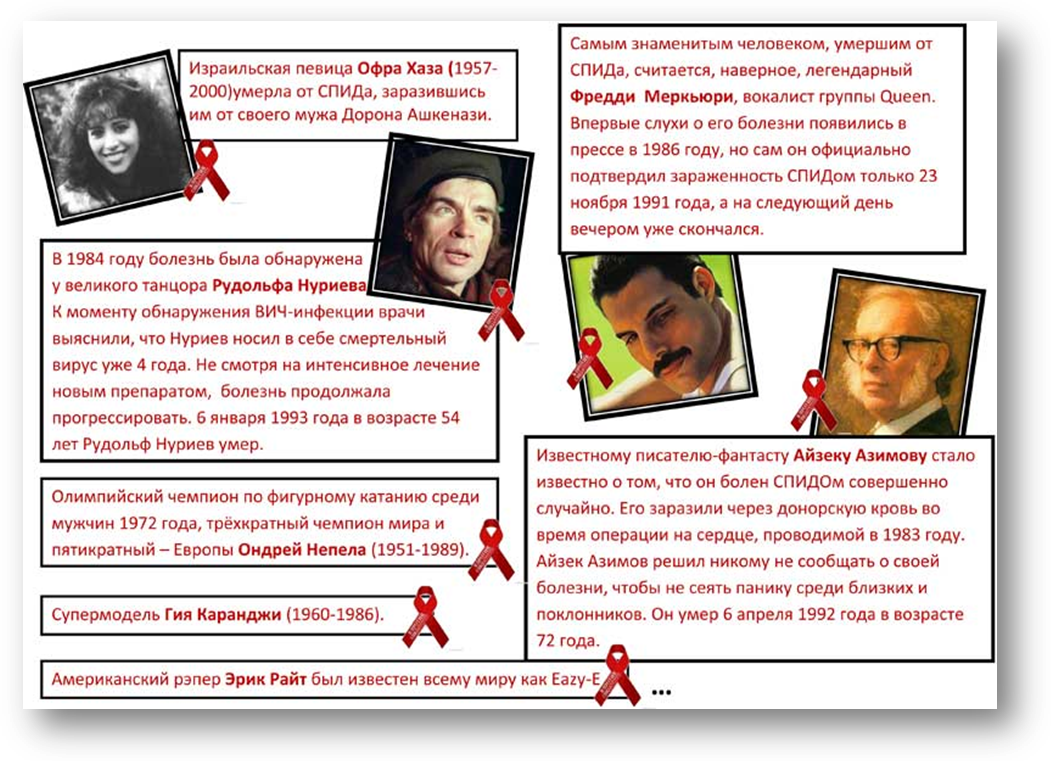 